  MODULO D'ORDINE PER 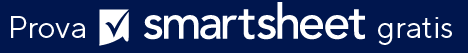   LAVORI EDILI EXTRA NOME DEL PROGETTOSEDE DELL'INTERVENTON. CONTRATTON. DELL'ORDINE DI MODIFICAPARTE RICHIEDENTEDATA DELLA RICHIESTAPROJECT MANAGERAPPALTATOREPROPRIETARIOINGEGNEREÈ STATO CHIESTO ALL'APPALTATORE DI COMPLETARE LE SEGUENTI MODIFICHE EXTRA RISPETTO AI LAVORI CONCORDATI NELLA DOCUMENTAZIONE CONTRATTUALEÈ STATO CHIESTO ALL'APPALTATORE DI COMPLETARE LE SEGUENTI MODIFICHE EXTRA RISPETTO AI LAVORI CONCORDATI NELLA DOCUMENTAZIONE CONTRATTUALEAMBITODESCRIZIONETERMINI DI PAGAMENTO 
E IMPATTO SULL'AVANZAMENTO 
DEL PAGAMENTOSPECIFICHE E ALTRE DISPOSIZIONIMODIFICA AL PREZZO CONCORDATO NEL CONTRATTOMODIFICA AL PREZZO CONCORDATO NEL CONTRATTOMODIFICA AI TEMPI CONCORDATI NEL CONTRATTOMODIFICA AI TEMPI CONCORDATI NEL CONTRATTOPREZZO ORIGINALETEMPI ORIGINALIVARIAZIONI NETTE DEGLI ORDINI 
DI MODIFICA PRECEDENTIVARIAZIONI NETTE DEGLI ORDINI DI MODIFICA PRECEDENTI IN GIORNIAUMENTO / DIMINUZIONE NETTAAUMENTO / DIMINUZIONE NETTAPREZZO TOTALE DEL CONTRATTO CON MODIFICHE APPROVATETEMPO TOTALE DEL CONTRATTO CON MODIFICHE APPROVATEDOCUMENTAZIONE DI DISCUSSIONE LAVORI EXTRA | Il lavoro / la modifica è stata discussa conDOCUMENTAZIONE DI DISCUSSIONE LAVORI EXTRA | Il lavoro / la modifica è stata discussa conDOCUMENTAZIONE DI DISCUSSIONE LAVORI EXTRA | Il lavoro / la modifica è stata discussa conDOCUMENTAZIONE DI DISCUSSIONE LAVORI EXTRA | Il lavoro / la modifica è stata discussa conNOME E RUOLONOME E RUOLODATAeeeeACCETTATO DALL'APPALTATOREAPPROVATO DAL PROPRIETARIODATADATADICHIARAZIONE DI NON RESPONSABILITÀQualsiasi articolo, modello o informazione sono forniti da Smartsheet sul sito web solo come riferimento. Pur adoperandoci a mantenere le informazioni aggiornate e corrette, non offriamo alcuna garanzia o dichiarazione di alcun tipo, esplicita o implicita, relativamente alla completezza, l’accuratezza, l’affidabilità, l’idoneità o la disponibilità rispetto al sito web o le informazioni, gli articoli, i modelli o della relativa grafica contenuti nel sito. Qualsiasi affidamento si faccia su tali informazioni, è pertanto strettamente a proprio rischio.